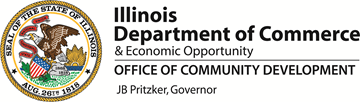 2023Community Development Block Grant (CDBG)APPLICATION GUIDEBOOK AND FORMSFunded by the U.S. Department of Housing and Urban Development  Title I, Housing and Community Development Act of 1974 (42 U.S.C. 5301 et seq.). Regulations: 24 CFR 570, 2 CFR 200Office of Community Development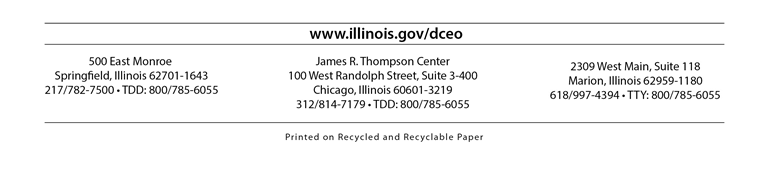 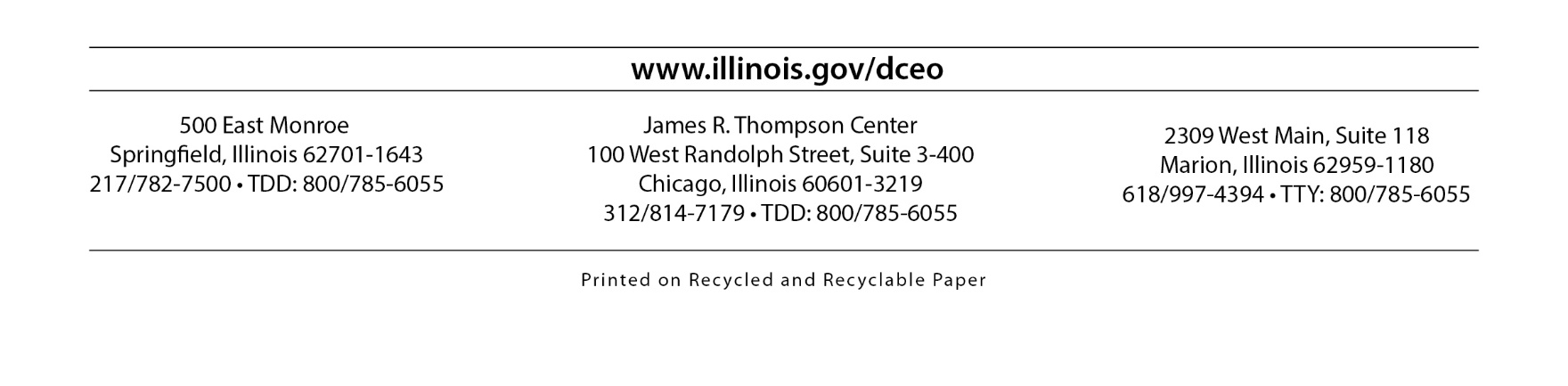 TABLE OF CONTENTSSECTION I:  OBJECTIVES AND GENERAL APPLICANT INFORMATION		PAGEFederal and State Program Objectives	2A.	Funding Availability	3B.	Eligible Applicants	4C.	Ineligible Communities	4D.	Application Materials	5E.	Technical Assistance	5SECTION II:  CDBG PROGRAM INFORMATION AND POLICIESA.	Requirements and Disclaimers	8B.	State and Federal Compliance Areas	10C.	Citizen Participation	11D.	Activity Delivery Costs and Associated Costs	13E.	Initial Grantee Responsibility	14SECTION III:  COMPETITIVE PUBLIC INFRASTRUCTURE (PI) PROGRAM Funding Opportunity Information…………………………………………………………………….17A.	Eligible Activities	18B.	Ineligible Activities	20C.	Eligibility Thresholds	21	1. Low-to-Moderate Income Benefit Requirements	21	2. Documentation of Threat to Health and Safety	25	3. Water and Sewer Rates 	26D.	Funding Sources	26E.	Narrative Responses	28	1. Letter of Transmittal	28	2. Project Summary	28	3. Project Readiness Summary	28F.	Inclusions	29	1. Project Maps	29	2. Engineer’s Cost Estimate	30	3. Fair Housing Resolution	30G.	Application Review and Evaluation Process	31H.	Ranking Criteria	32	1. Opportunity Zones	32	2. DCEO Underserved Area	32	3. Project Impact/Per Capita Cost	32	4. Additional Funding	33	5. Threat to Health & Safety/Urgency	33	6. Project Readiness	34I.	Submission Information	35State of Illinois Uniform Grant Application	36State of Illinois Uniform Budget Template	36IRS Certification Letter	36                W-9 Form	36	 SAM Registration/UEI#	36Packaging Your Application	37	J.	Application Forms	38Letter of Transmittal	39CDBG Submission Checklist/Table of Contents	40State of Illinois - DCEO Uniform Grant Application	41                CDBG Applicant Project Information Public Infrastructure	42Project Summary	44Project Readiness Summary	45FEMA Issued Floodplain Map	46Project Maps	47State of Illinois - Uniform Budget Template	48                 Public Infrastructure Working Cost Estimate	49Engineer’s Cost Estimate	50                 Private Property Easements	51LMISD Area Benefit Printout(s)	52                 Low-to-Moderate Income Blending Worksheet	53Analysis of Benefit to Low-to-Moderate Income Persons	54Low-to-Moderate Income Survey Summary	55Income Survey Worksheet	56Income Survey Map 	59Minority Benefit/Affirmative Housing Statement	60CDBG Community Need/Project Benefit Determination	61Public Hearing Notice	62Newspaper Clipping	63Publisher’s Certification	64Certified Minutes	65Attendance Sheet(s) 	66Council Resolution of Support	67Local Government Certifications	68Mandatory Disclosures	69Conflict of Interest Disclosure	70Intergovernmental Cooperation Agreement	71Health & Safety Documentation	72Firm Documentation of Commitment from other Funding Source(s) 	73Copy of IEPA Construction Permit(s) 	74Copy of Water Purchase or Wastewater Treatment Agreement	75Copy of Option to Purchase	76Fair Housing Ordinance/Resolution	77W-9	78Sam Registration (UEI#)	79IRS Certification Letter	80GATA Registration Printout	81Oversized Maps	82SECTION IV:  COMPETITIVE HOUSING REHABILITATION COMPONENTFunding Opportunity Information…………………………………………………………………….84A.	Eligible Activities	85B.	Ineligible Activities	86C.	Eligibility Thresholds	86D.	Housing Rehabilitation Project Requirements	87E.	Narrative Responses/Inclusions	87	1.	Letter of Transmittal	87	2.	Project Summary	87	3.	Housing Project Design	87	4. 	Project Maps	88	5. 	Firm Commitment Letters – “Coordination of Resources”	89	6.	Cost Estimates for Housing Rehabilitation Work	89F.	Application Review and Evaluation Process	89G.	Ranking Criteria for Housing Rehabilitation	90	1. Project Need	90	2. Project Impact	91	3. Coordination of Resources	92	4. Project Readiness	93H.	Submission Information	93Packaging Your Application	95I. 	Application Forms 	96CDBG Submission Checklist and Table of Contents	97Letter of Transmittal for Housing	98State of Illinois – DCEO Uniform Grant Application	99CDBG Applicant Project Information	100Housing Fact Sheet	101Project Summary	102Housing Project Design	103Housing Rehabilitation Working Cost Estimate	104Income Survey Cover Sheet	105CDBG Income Survey	106Housing Needs Survey	107Minority Benefit/Affirmative Housing Statement	108Project Need Map of Community	109Letters from General Contractors	110Resumes/Copy of License of IDPH Inspector/Assessor	111Cost Estimates of Three Specific Housing Units	112Public Hearing Notice	113Newspaper Clipping	114Publisher’s Certification	115Certified Minutes	116Attendance Sheet(s) 	117Council Resolution of Support	118Local Government Certifications	119Mandatory Disclosures	120Conflict of Interest Disclosure	121Environmental Review for Activity/Project	122Project Location Map	125FEMA Issued Floodplain Map	126Letters of Commitment for Leveraging Sources	127Local Administrative Policy & Procedures Manual	128Local General Contractor’s Information	129Fair Housing Ordinance/Resolution	130W-9	131Sam Registration (UEI#)	132IRS Certification Letter	133GATA Registration Printout	134SECTION V:  ECONOMIC DEVELOPMENT PROGRAM        Funding Opportunity Information…………………………………………………………………………….136Application Requirements	136Eligible Activities	137Ineligible Activities	138Special Requirements	140Additional Program Information and Requirements 	142Project Summary	143Project Location Map(s)	144Application Review and Evaluation Process	144	1. Project Benefit	145	2. CDBG National Objective	145	3. CDBG Dollars	146	4. Resource Leveraging	146	5. Application Denial	146I.	Submission Information	147Packaging Your Application	148J.	Application Forms	149CDBG Application Submission Checklist	150Letter of Transmittal	151CDBG Applicant Project Information Economic Development Component												152  Project Narrative and Need for Assistance	154ED Fact Sheet - General Supported Company Information	155ED Fact Sheet - Supported Company Information History	158ED Fact Sheet - General Supported Company Information -Products or Services	159 ED Working Cost Estimate	160Projected Jobs Created and Jobs Retained	162Analysis of Benefit to LMI Persons	163	K. 	Documentation/Certifications/Resolutions			164Private Investment Commitment Letter	165Business Certifications	166Jobs created/Retained	167Board Resolution - Designation of Authorized Official	168SECTION VI:  DISASTER RESPONSE PROGRAM 					 Funding Opportunity Information…………………………………………………………………..170Eligible Activities		171Ineligible Activities			171Eligibility Thresholds	171Documentation Requirements	171Narrative Response/Inclusions	172Letter of Transmittal	172Project Summary	172Project Maps	172Governor’s Disaster Declaration	172Application Review and Evaluation Process	172Submission Information	172Packaging Your Application	174Application Forms	175CD	BG Disaster Response Application Submission Checklist	176Letter of Transmittal	177State of Illinois – DCEO Uniform Grant Application……………………………………….178CDBG Applicant Project Information	179Project Summary…………………………………………………………………………….180Project Maps…………………………………………………………………………………181FEMA Issued Floodplain Map………………………………………………………………182State of Illinois – Uniform Budget Template………………………………………………..183Force Account Labor Summary Record (FEMA Form 90-123) 	184Materials Summary Record (FEMA Form 90-124) 	185Rented Equipment Summary Form (FEMA Form 90-125) 	186Contract Work Summary Record (FEMA Form 90-126) 	187Force Account Equipment Summary Record (FEMA Form 90-127) 	188Disaster Response Costs Summary	189	 Minority Benefit/Affirmative Housing Statement	190      Public Hearing Notice	191      Newspaper Clipping………………………………………………………………………….192      Publisher’s Certification……………………………………………………………………...193      Certified Minutes…………………………………………………………………………….194      Attendance Sheet(S)…………………………………………………………………………195      Council Resolution of Support………………………………………………………………196      Local Government Certifications……………………………………………………………197      Mandatory Disclosures………………………………………………………………………198      Conflict of Interest Disclosure	199      Intergovernmental Cooperation Agreement	200      Unit of Local Government’s Most Recent Financial Audit………………………………….201      Governor’s Diester Declaration……………………………………………………………...202      W-9…………………………………………………………………………………………..203  Sam Registration (UEI#)	204  IRS Certification Letter	205SECTION VII:   STANDARD DOCUMENTS & INFORMATIONState of Illinois - DCEO Uniform Grant Application	208State of Illinois - Uniform Budget Template	209Minority Benefit/Affirmative Housing Statement	210Public Hearing Notice	211Council Resolution of Support	212Resolution of Support and Commitment of Local Funds	213Local Government Certifications	214Mandatory Disclosures	215Conflict of Interest Disclosure	216Intergovernmental Cooperation Agreement	218Income Survey Cover Sheet, Community Development Survey	219CDBG Income Survey	220CDBG Housing Needs Guide	221Housing Rehabilitation Request for Qualifications (RFQ)	222Economic Development Job Classifications	227